Tarifs, calendrier : voir la page du sitehttps://www.best-triathlon-saint-nazaire.com/page/881374-adhesions-2023Sauf cas particulier examiné par le bureau, les inscriptions ou réinscriptions (dossier complet) sont acceptées jusqu’au 31 octobreLes étapes de votre inscriptionLa procédure d'inscription commence par la demande de licence et la saisie de vos informations sur le site de la FFTRI : vous obtenez ainsi votre demande de licence FFTRI (§1)Ensuite, vous devrez transmettre ce document au club (+ selon les cas un certificat médical) et régler le montant de la cotisation, via le site Assoconnect (§2)Première étape : demande de licence FFTRIConnectez-vous sur le site mis en place par la FFTRI pour la création ou le renouvellement de votre licence (vous y disposerez d’un espace dédié)  https://espacetri.fftri.com/Pour les nouveaux licenciés, cliquez sur le bouton "Se licencier".Pour les renouvellements, cliquez sur le bouton "Se connecter" dans le menu haut, puis rentrer votre identifiant et mot de passe (possibilité de les récupérer en cliquant sur "Mot de passe/ID oublié" en haut à droite). Une fois dans votre espace personnel, cliquez sur le bouton "Renouveler sa licence" à gauche.Ensuite, suivre les différentes étapes :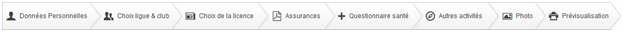 Choisissez la ligue "PAYS DE LA LOIRE" et le club "BEST TRIATHLON SAINT NAZAIRE" , le type de licence demandé (compétition, loisir, adulte ou jeune, etc.).Une fois tous les champs renseignés, vous obtenez le formulaire de demande de licence : téléchargez-le et signez-le, il sera à déposer sur le site du club Assoconnect (Etape 2)Dois-je faire établir un certificat médical ?Sur la demande de licence, en haut de la première page, dans la rubrique « Type de certificat médical à fournir » il est mentionné si vous devez en fournir (en loisir ou en compétition) ou pas (« AUCUN »). Cela s’applique en général : aux nouveaux licenciés au club ou si le dernier certificat médical fourni l’a été il y a plus de 3 ans,à tous ceux (adultes ou mineurs) dont les réponses au questionnaire santé le justifient.Modèle de certificat demandé par la FFTri : https://www.fftri.com/wp-content/uploads/2018/09/Mod%C3%A8le-de-certificat-m%C3%A9dical-2019.pdf Il doit dater de moins d’un an au moment de la demande de licence. Deuxième étape : transmettre les documents via AssoconnectAttention : pas de dossier papier, tout est à faire par voie dématérialisée (en cas de difficulté malgré ce pas-à-pas pour les nouveaux, une permanence sera organisée fin septembre pour vous aider dans la démarche)Comment récupérer ma licence FFTRIVous pouvez suivre en temps réel l'évolution du processus de validation de votre licence en vous connectant directement sur le site 'espacetri.fftri.com'.En cas de difficulté dans le suivi de cette procédure lors de votre inscription, vous pouvez contacter le secrétariat du BEST à inscriptionbest@gmail.com (pour les adultes), kikouroubest@gmail.com (pour l’école de tri), ou vous rendre à la permanence (voir infos sur la page « inscriptions » du Best.Procédure d’inscriptionADHÉSION SAISON 2023-2024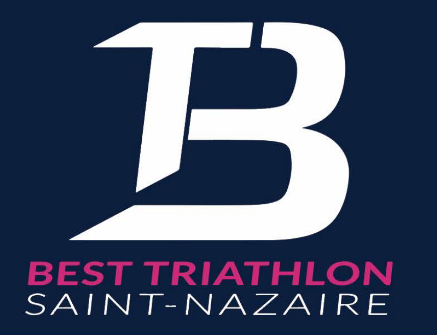 Préparer les documents numériques nécessaires : Pour tous :La demande de licence FFTRI datée et signée (voir ci-dessus)Si exigé, votre certificat médical tamponné et signé par votre médecinle règlement intérieur signé et scanné (téléchargé depuis : https://www.best-triathlon-saint-nazaire.com/page/881376-coordonnees-et-reglement )Pour les nouveaux licenciés, préparer également :Votre photo en numériqueEn option : - Renseignements liés à votre permis de conduire (numéro et date d’obtention)- diplômes sportifs (BNSSA, BEESAN, BPJEPS..)Préparer les documents numériques nécessaires : Pour tous :La demande de licence FFTRI datée et signée (voir ci-dessus)Si exigé, votre certificat médical tamponné et signé par votre médecinle règlement intérieur signé et scanné (téléchargé depuis : https://www.best-triathlon-saint-nazaire.com/page/881376-coordonnees-et-reglement )Pour les nouveaux licenciés, préparer également :Votre photo en numériqueEn option : - Renseignements liés à votre permis de conduire (numéro et date d’obtention)- diplômes sportifs (BNSSA, BEESAN, BPJEPS..)Rendez-vous sur le site Assoconnect via le lien suivant :https://www.best-triathlon-saint-nazaire.com/collect/description/341890-o-adhesion-best-2023-2024 Rendez-vous sur le site Assoconnect via le lien suivant :https://www.best-triathlon-saint-nazaire.com/collect/description/341890-o-adhesion-best-2023-2024 Se connecterCliquez sur le bouton "SE CONNECTER" dans le menu haut, saisissez votre identifiant/mot de passe.Adhésion ou renouvellementCliquez sur le bouton "J'ADHERE !"Suivre les étapes en ligne.Choisir la licence adéquate (nouvel adhérent ou renouvellement). Cas particulier : pour les détenteurs d’un Pass Sport contacter Cyril à kikouroubest@gail.com préalablement Remplir vos informations personnelles Déposer les fichiers demandés (demande de licence, RI, et le cas échéant certificat)RécapitulatifVérifier vos informations saisiesPaiementChoisir le moyen de paiement par CB ou par chèques vacances. Choisir le moyen de paiement par CB ou par chèques vacances. Une réduction de 5% sur l’ensemble des cotisations est appliquée à partir de 2 licences au sein d’une même famille (attention à bien faire la demande de l’ensemble des licences en même temps pour en bénéficier)Pour un paiement par CB, pas de frais. Vous pouvez payer en 3 fois par CB.Pour les chèques vacances, merci de bien vouloir y faire figurer votre nom et de les poster rapidement à l’adresse suivante : Marie-Pierre LECOURT114 Allée des Orchidées44600 Saint NazaireEtapes de votre demande de licenceSuivi en temps réel sur 'espacetri.fftri.com'Le demandeur transmet les documents nécessaires à son club (Cf.  paragraphes 2&3)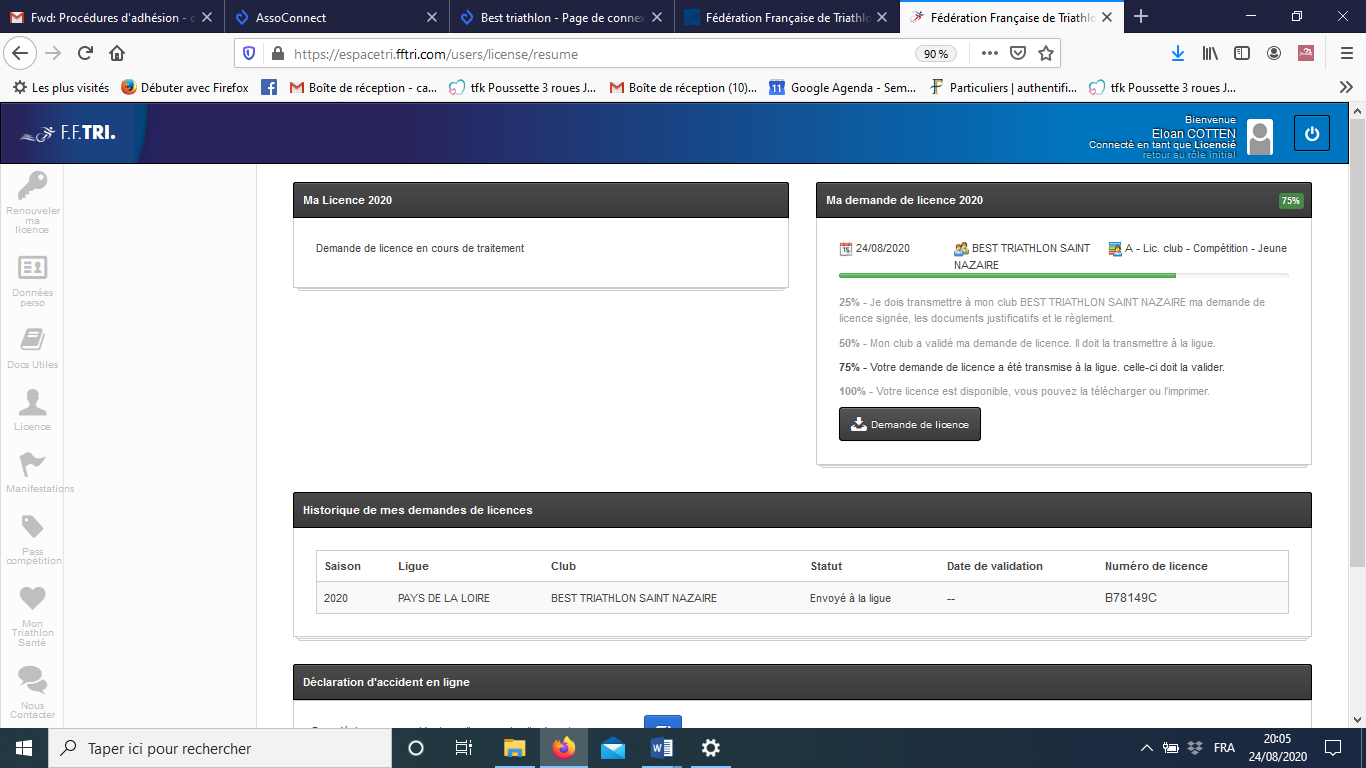 Le club valide la demande à la réception de tous les documents (Cf.  paragraphe 3)Le club transmet la demande à la LigueLa Ligue valide la licence La licence est disponible et téléchargeable sur le site 